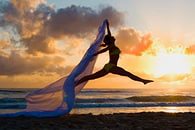 Работайте над увеличением своего творческого образа.Вспомните те  приятные события, которые с вами происходили. Представьте ярко и отчетливо все, что Вас в этот момент окружало, что Вы слышали, о чем думали. Ощутите внутри себя хорошие чувства, связанные с приятным образом, постарайтесь их мысленно усилить, придав им яркость и насыщенность.Замена образов.Ваше первичное состояние неудовлетворения собой. Что Вы чувствовали? Мысленно трансформируйте этот образ, представляя, что внутренний и внешний голос, который Вы слышали- изменяется, как если бы Вы крутили ручку радиоприемника, где голос становится тише и исчезает. В ту же секунду появляется маленький, затем все больше и ярче образ положительных и приятных эмоций. Вы  мысленно входите внутрь этого приятного переживания и стараетесь усилить те хорошие чувства, которые с ним связаны.Мыслите только позитивно! Негативной энергии свойственно возвращаться.Помните!Дорогу осилит идущий! Начните Движение! Сделайте первый шаг!Контакты:352700, Краснодарский край,г. Тимашевск, ул. Пролетарская, 120,8(86130) 4-08-12Использованы материалы:www.psychologos.ruГОСУДАРСТВЕННОЕ АВТОНОМНОЕ УЧРЕЖДЕНИЕ СОЦИАЛЬНОГО ОБСЛУЖИВАНИЯ КРАСНОДАРСКОГО КРАЯ«ТИМАШЕВСКИЙ КОМПЛЕКСНЫЙ ЦЕНТР РЕАБИЛИТАЦИИ ИНВАЛИДОВ»(Для клиентов)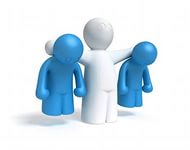 Повысить  уверенность в себе –   ключ ко многим дверям жизни !!!г. Тимашевск2015г.Как обрести уверенность в себе?Существует множество специальных методов, чтобы разрушить негативное представление о себе и повысить самооценку!Работать над собой, развивать себя вполне можно самостоятельно, полагаясь на собственные силы.Залог успеха - ясные цели, качественные образцы, тренировка, обратная связь.Как сделать, чтобы работа над собой приводила к дельным результатам?Определите, что бы Вы хотели в себе изменить?Подумайте о проблемной ситуации, которая больше всего Вас беспокоит. Например, почему Вы недовольны собой? Представьте, с чего обычно начинаются ваши неприятные ощущения. Возможно, Вы что-то негативное говорите сами себе и поэтому Вы видите образ …          каков он?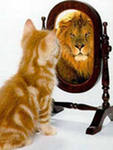 Требуется, понимание, что ныть  и рассказывать о своих проблемах - бесперспективно, что помочь себе сможете только Вы сами. Главное - чтобы работать над собой  Вам понравилось. Если  поймете, что  это   получается - увидите результаты, а значит захочется двигаться дальше. Важно -  работу над собой сделать привычкой  и образом жизни!Рассеивание внимания.Постарайтесь отвлечься от  образа заниженной самооценки: посмотрите вокруг себя, обратите внимание  на предметы, находящиеся рядом с Вами, на звуки, которые Вы сейчас слышите.Сосредоточьте свое внимание на чем-то красивом, приятном, на том, что вас заинтересовало. Ощутите душевную радость, удовольствие, комфорт.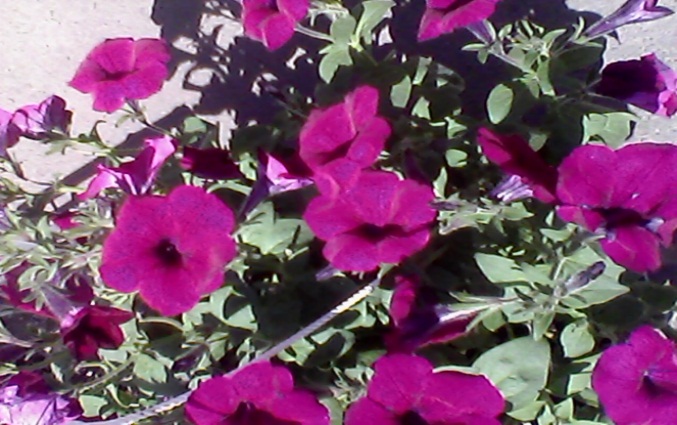 Создание собственного положительного образа.Вспомните случаи, когда Вы  чувствовали себя успешно, и у Вас хорошо получалось что-то сделать. Может Вы добились положительных результатов в какой-либо деятельности, приняли участие в  значимом мероприятии,  получили удовольствие от приятной встречи и насытились позитивной энергией. Поверьте в себя, свои возможности и свои силы!